ОТЕЦ И РЕБЕНОК 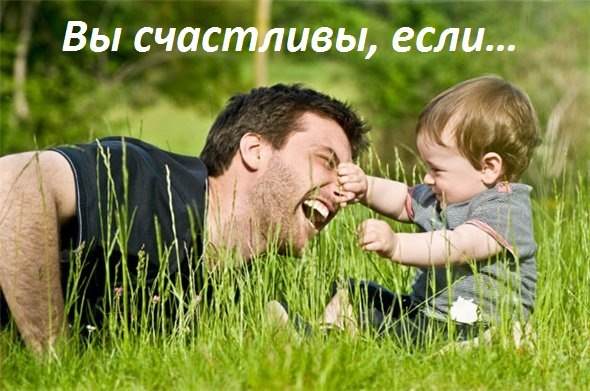 Т.А. Выдайко,психолог отделения психолого-педагогической помощи (служба профилактики семейного неблагополучия, служба «Экстренная детская помощь») В Бюджетном учреждении Ханты-Мансийского автономного округа – Югры «Центр социальной помощи семье и детям «Зазеркалье» г. Сургута специалистами отделения психолого-педагогической помощи ведется консультативный прием граждан города. Особенно часто обращаются родители по вопросам нарушений детско-родительских отношений.Более 60% обращений граждан за психологической консультацией связаны с проблемой эмоциональной разобщенности в семье. Анализируя каждый случай, можно прийти к выводу: чаще всего в семьях наблюдается дефицит позитивного общения ребенка с отцом. Во время беседы родители признают недостаток влияния отца, говоря о том, что он вынужден материально обеспечивать семью, и его часто не бывает дома. Результатом недостатка общения с отцом  является слабая привязанность ребенка, которая  формируется в полной мере буквально с его рождения.  Следует учитывать, что именно первый год для ребенка – это период формирования особых эмоциональных отношений с родителями.Долгое время считалось, что детская привязанность – привилегия матерей. Новорожденный ребенок для матери становится центром Вселенной. Мать испытывает много страхов за него, никому не доверяет уход за малышом. Ей кажется, что муж менее умелый и недостаточно ловкий, может причинить боль младенцу. Таким образом, она неосознанно  отстраняет мужа от ухода за новорожденным. У него, как у отца, возникает психологическая неуверенность, и он подсознательно отстраняется в те области, где он более успешен. На основе многолетних наблюдений за особенностями эмоционального развития детей можно утверждать, что малыши могут столь же крепко привязываться не только к матери, но и к любой взрослой женщине, а также к братьям и сестрам, бабушкам и дедушкам. Конечно, при благоприятных условиях, дети привязываются к отцам столь же сильно, как и к матерям. Это доказывает известный исследователь отцовства Росс Парк. Он отмечает, что отцы ласкают, целуют новорожденных детей, разговаривают и вообще общаются с ними не менее заинтересованно, душевно, эмоционально насыщенно, чем многие матери. Они также ловки и умелы, добры и внимательны, когда держат ребенка на руках. Как и матери, отцы чувствительны к разнообразным сигналам детей, они понимают, что означает каждый из них. Все это очень важно для формирования привязанности отцов и малышей.Часто молодой папа боится взять ребёнка на руки, отказывается с ним оставаться. Освобождённый от забот о младенце, отец не может получать радость от общения с маленьким ребенком и искренне считает, что малышу нужна только мать и только от неё зависит здоровье и нормальное развитие ребенка. Но это не так! Участие отца в уходе, воспитании и общении с младенцем влияет на физическое, психическое и интеллектуальное развитие ребенка. Новорожденный младенец познает мир через телесные ощущения и ему нужна физическая близость и мамы и папы. Если ребенок не будет знать папиных рук, его дыхания, сердцебиения, запаха, то, когда он начнет ходить и говорить, он будет воспринимать папу как незнакомого человека. Поэтому надо начинать знакомиться и общаться с ребёнком с самого рождения.Необходимо привлекать отца к воспитанию и уходу за ребёнком: Дать подержать на руках новорожденного младенца; Вместе купать малыша; Выкладывать голенького младенца папе на грудь; Дать возможность ребёнку иногда подержаться за папин палец; Не бояться оставлять отца с младенцем; Папа может гулять, делать гимнастику, играть с малышом, кормить, читать сказки и др. Отцы общаются с малышами не так, как матери. Более вероятно, что матери для кормления возьмут ребенка на руки и переодевать станут, держа на коленях. А вот отцы берут детей на руки чаще всего для того, чтобы поиграть с ним или успокоить, если они плачут или просятся на руки. Отцы играют с детьми в более эмоциональные игры, требующие от ребенка затрат сил, матери же предпочитают более спокойные. В ходе одного эксперимента малышам предоставлялась возможность выбора партнера по играм, и они, как правило, предпочитали отцов. Можно предположить, что это предпочтение можно объяснить большей подвижностью игр с отцами.В Бюджетном учреждении Ханты-Мансийского автономного округа – Югры «Центр социальной помощи семье и детям «Зазеркалье» проводятся мероприятия в детско-родительских группах для семей, имеющих детей от 1.5 до 3 лет,  в рамках реализации проекта «ОМОНОСОВы». Название образовано из первых букв детской песенки: «Оранжевое Море, Оранжевое Небо, Оранжевое Солнце, Оранжевый Верблюд». Педагогами и психологами ведется  работа, направленная на повышение родительской компетентности, профилактику разобщенности, улучшение психологического климата в семье. В психологическом блоке занятий родителям предоставляется информационная поддержка по вопросам особенностей психического развития детей раннего возраста, а также детско-родительских и супружеских взаимоотношений. Проводимая работа существенно помогает мамам и папам осознать необходимость правильного распределения родительских ролей и родительской ответственности. По результатам наблюдений, отцы склонны давать большой простор личности ребенка, чаще, чем мамы, выпускают его из поля зрения и в среднем позволяют ползать в два раза дольше; женщины же, когда ребенок сталкивается с чем-то или кем-то непривычным, стараются оказаться поближе, как бы показывая, что ребенок под защитой. Отцы в таких случаях не вмешиваются, давая малышу возможность познакомиться и освоиться. Все это вносит свой вклад в развитие детей. Матери гораздо чаще используют игрушки в общении с младенцем, отцы предпочитают собственное тело: руки – как турник, колени – как «лошадку». Это различие будет оставаться заметным в течение всего периода раннего детства. Отцы, общаясь с малышом, обычно организуют шумные игры, деятельную возню и дают малышу больше свободы, чем мамы: разрешают ползти, куда хочет, трогать все, что заинтересовало. Такое поведение отцов дает мощный толчок для интеллектуального развития ребенка, помогая ему день за днем открывать мир вокруг себя.	 По отзывам участниц групп и по результатам диагностики особенностей эмоциональных отношений в семье, после курса занятий обычно происходит перераспределение ролевых обязанностей и родительской ответственности. Таким образом, отмечается снижение уровня тревожности матерей в связи с повышением уровня доверия к супругу в том, что он справится с воспитательной родительской ролью. Диагностическое исследование эмоциональной чувствительности родителя показывает рост способности к сопереживанию примерно на 12,7%, а понимание причин состояния ребенка  -  на 14,3%. При участии в детско-родительских группах у отцов повышается уровень самооценки, они чувствуют себя более значимыми в семье. У них возникает желание больше времени проводить с женой и детьми.Никогда не забывайте, что участие отца в воспитании оказывает влияние на формирование личности и характера ребёнка. Отец оценивает ребёнка по его способностям и это стимулирует развитие способностей. Любовь отца нужно заслужить, а это способствует развитию дисциплинированности, честности, ответственности. Отцы, у которых есть эмоциональный контакт с ребёнком с раннего детства, всегда имеют большое влияние на своих детей, а дети прислушиваются к их мнению, любят и уважают. У отцов, которые не принимали участие в уходе и воспитании, позже возникают трудности в отношениях с ребёнком. Главное, всегда помнить, что ребёнку необходимы и мама и папа! Будьте счастливы!